Руководство пользователя «ЭЛЕКТРОННЫЙ КАБИНЕТ ЗАСТРАХОВАННОГО»Москва 2016Назначение и условия примененияФункции Электронного кабинетаЭлектронный кабинет (ЭК) Застрахованного выполняет следующие функции:Просмотр электронных листков нетрудоспособности (ЭЛН);Поиск  электронных листков нетрудоспособности (ЭЛН) по различным параметрам;Печать электронных листков нетрудоспособности;Просмотр информации по начисленным пособиям в разрезе электронных и бумажных листков нетрудоспособности Застрахованного, а также пособий, выплачиваемых Фондом социального страхования Российской Федерации в рамках проекта «Прямые выплаты»;Просмотр и печать справки-расчета пособия;Просмотр личных данных затрахованного.Системные требованияСпециальные системные требования не предъявляются.Для обеспечения возможности работы в Электронном кабинете рекомендуются следующие технические требования:Microsoft Windows 7 х86 (32-bit) SP1 1.7.0) или выше;Microsoft Windows 7 x64 (64-bit) SP1 1.7.0 или выше;Браузеры:MS IE 9.0 и выше;Mozilla Firefox 13.0 и выше;Google Chrome 19 и выше.Работа с Электронным кабинетом ЗастрахованногоНачало работы с Электронным кабинетомДля начала работы в Электронном кабинете (ЭК) Застрахованного пользователь должен запустить браузер, в адресную строку ввести адрес:  http://cabinets.fss.ru/ , произведется переход на стартовую страницу, как показано см. Рисунок 1.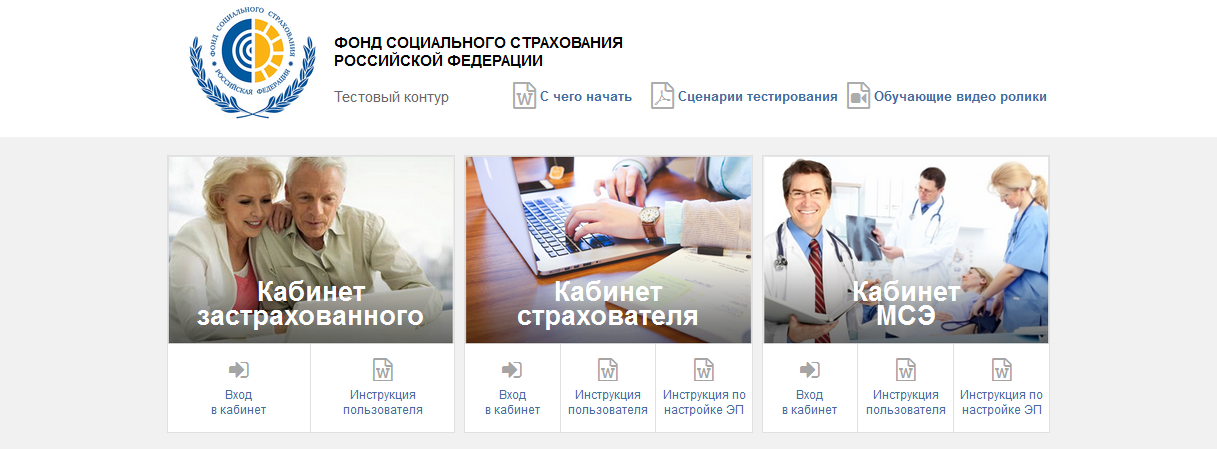 Рисунок 1 – Начало работы в ЭК ЗастрахованногоНа стартовой странице следует выбрать из списка пункт «Кабинет Застрахованного», нажать кнопку «Вход в кабинет». Произведется переход на страницу ввода логина и пароля пользователя см. Рисунок 2.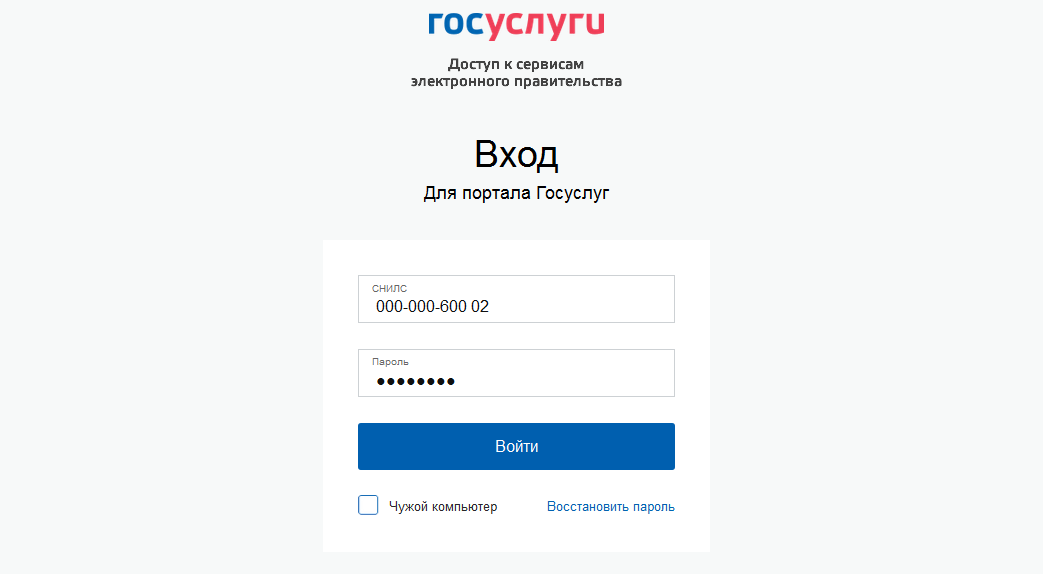 Рисунок 2 – Страница ввода логина и пароляАвторизация в электронном кабинете поддерживается Единой Системой Идентификации и Аутентификации (ЕСИА) Портала государственных услуг РФ (ЕПГУ).Для входа в кабинет, Застрахованный использует логин и пароль своей учетной записи на ЕПГУ при условии, что для идентификации он подтверждал ее лично в одном из уполномоченных центров регистрации ЕСИА: отделение ФГУП «Почта России», МФЦ России, центр обслуживания клиентов ОАО «Ростелеком», др.Вход застрахованного в кабинет осуществляется в зависимости от способа его регистрации на портале Государственных услуг, в настоящем примере показана регистрация по СНИЛС. Выбрать способ регистрации можно в нижней части страницы, пользователю доступна регистрация по СНИЛС, номеру телефона или адресу электронной почты, а также с помощью внешнего ключа электронной подписи.После заполнения полей логина и пароля необходимо нажать кнопку «Войти» после чего пользователь попадает в рабочую область ЭК Застрахованного см. Рисунок 3,  где отображены все ЭЛН Застрахованного, а также Журнал пособий. В ЭК Застрахованного ЭЛН доступны пользователям только на просмотр.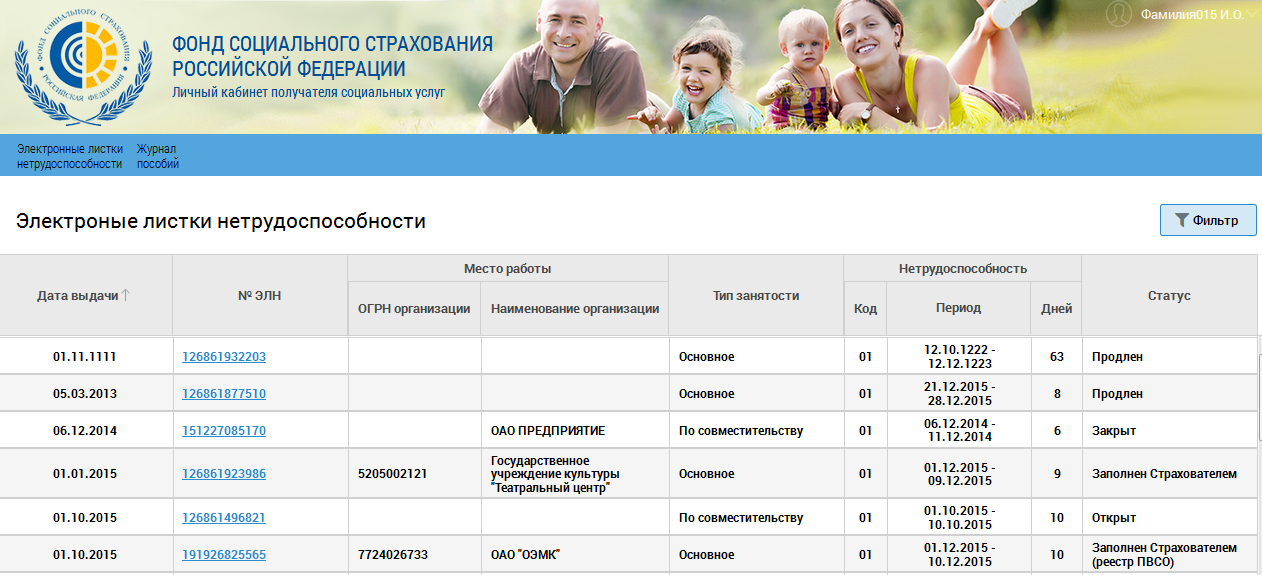 Рисунок 3 – Рабочая область ЭК ЗастрахованногоЕсли кликнуть левой кнопкой мыши на имени застрахованного в верхнем правом углу рабочей области, откроется дополнительное меню, состоящее из пунктов «Личные данные» и «Выход» см. Рисунок 4.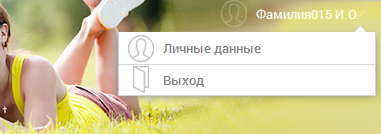 Рисунок 4 – Дополнительное менюПри переходе по ссылке «Личные данные» откроется страница личных данных застрахованного см. Рисунок 5. Личные данные содержат следующие разделы:Основные сведения – ФИО, дата рождения, СНИЛС, пол;Мои документы – сведения о документах, удостоверяющих личность;Данные по инвалидности – группа инвалидности, дата присвоения, категория льготника;Сведения ПФР – сведения Пенсионного фонда РФ;Контактная информация – телефон, адрес, адрес электронной почты;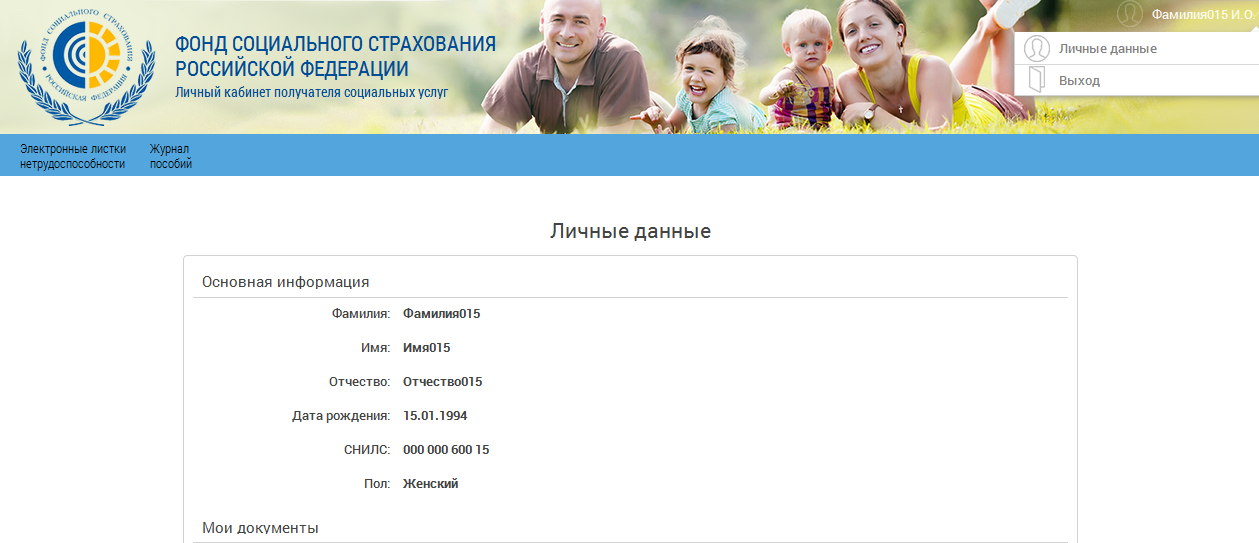 Рисунок 5 – Личные данныеПереход по ссылке «Выход» осуществляет выход из ЭК Застрахованного. Для возврата в основную рабочую область кабинета, необходимо перейти по ссылкам «Электронные листки нетрудоспособности», либо «Журнал пособий».Порядок обработки персональных данных определяется в соответствии с положениями ФЗ-152 – см. п.4 ИнструкцииПоиск Электронного листка нетрудоспособностиДля облегчения поиска конкретного ЭЛН, пользователь ЭК Застрахованного может воспользоваться фильтрами, для чего нужно нажать кнопку «Фильтр». Произведется открытие фильтров для поиска см. Рисунок 6. Для сброса фильтров – нажать кнопку «Очистить поля».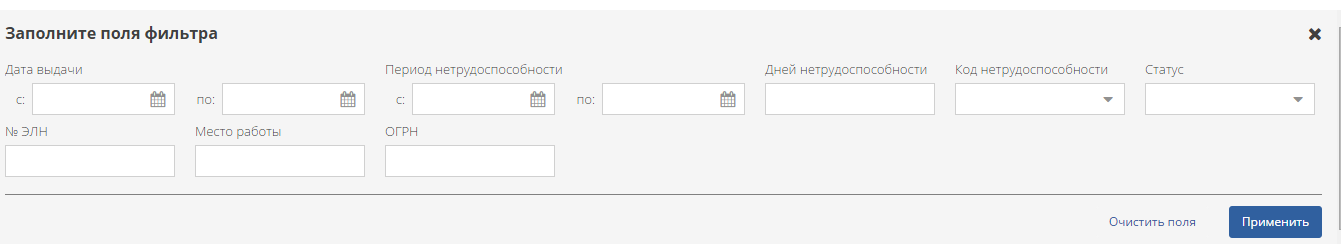 Рисунок 6 – Фильтр для поиска ЭЛНДля поиска застрахованному доступны следующие фильтры:Дата выдачи ЭЛН с / по;Период нетрудоспособности по данному ЭЛН с / по;Количество дней нетрудоспособности;Код нетрудоспособности;Статус ЭЛН (включает выпадающий список с перечнем возможных статусов) ;№ ЭЛН;Место работы застрахованного;ОГРН организации – места работы застрахованного.Заполнив необходимые для поиска поля фильтра необходимо нажать кнопку «Применить». Произведется поиск ЭЛН по введенным критериям.Для просмотра конкретного ЭЛН необходимо нажать левой кнопкой мыши на номер ЭЛН. Произведется  переход в запрашиваемый ЭЛН, как показано см. Рисунок 7. 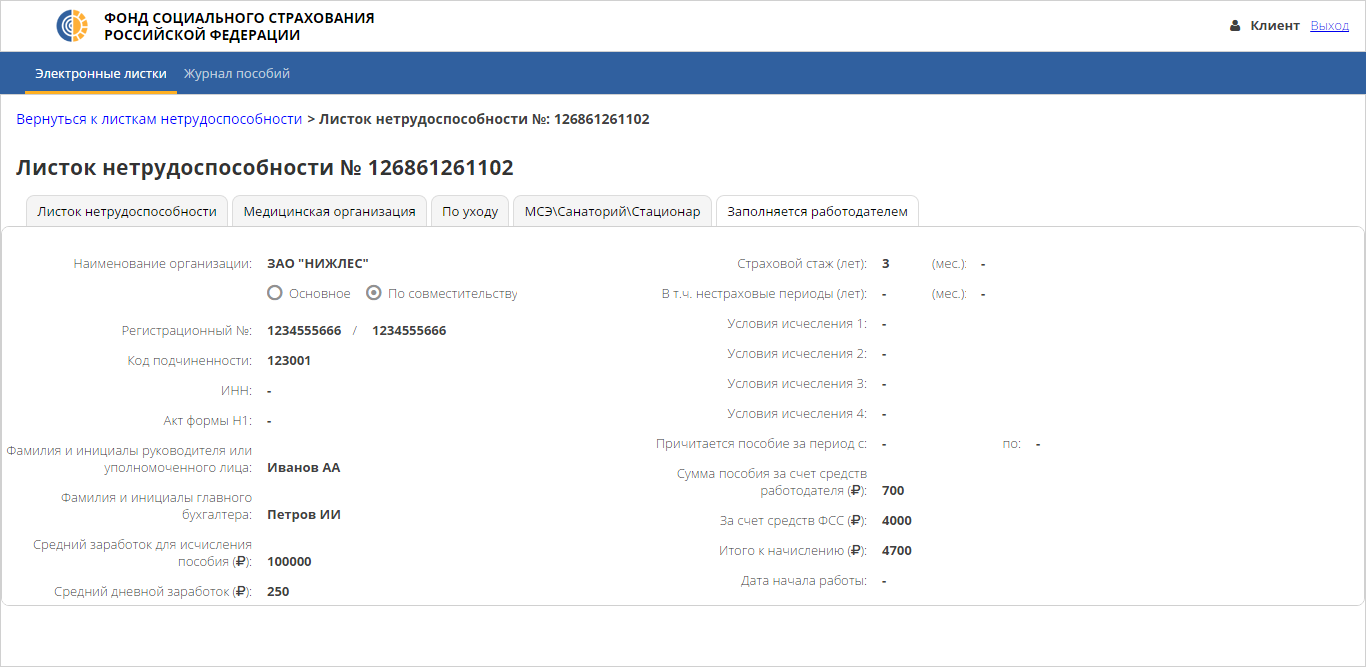 Рисунок 7 – Просмотр ЭЛН в ЭК ЗастрахованногоПросмотр Листка нетрудоспособностиПользователю для просмотра доступны все вкладки в листке нетрудоспособности. Отображение вкладок зависит от статуса и вида ЭЛН. Так, например, при статусе «Открыт» пользователю будет недоступна вкладка «Заполняется работодателем», если в ЭЛН, при его оформлении,  отсутствуют данные о пребывании в стационаре, направление на МСЭ или на санаторно-курортное лечение – пользователю не будет видна вкладка «МСЭ\Санаторий\Стационар».Вкладка «по уходу» пользователю будет видна в случае, если ЭЛН оформляется по уходу за ребенком.Вкладка «Заполняется работодателем» является опциональной и становится доступной только если работодатель внес информацию по конкретному ЭЛН. В противном случае, информация от работодателя видна в журнале пособий (см. п. 3.5 Инструкции)Вкладка «Листок нетрудоспособности»На вкладке «Листок нетрудоспособности отображаются следующие поля см. Рисунок 8.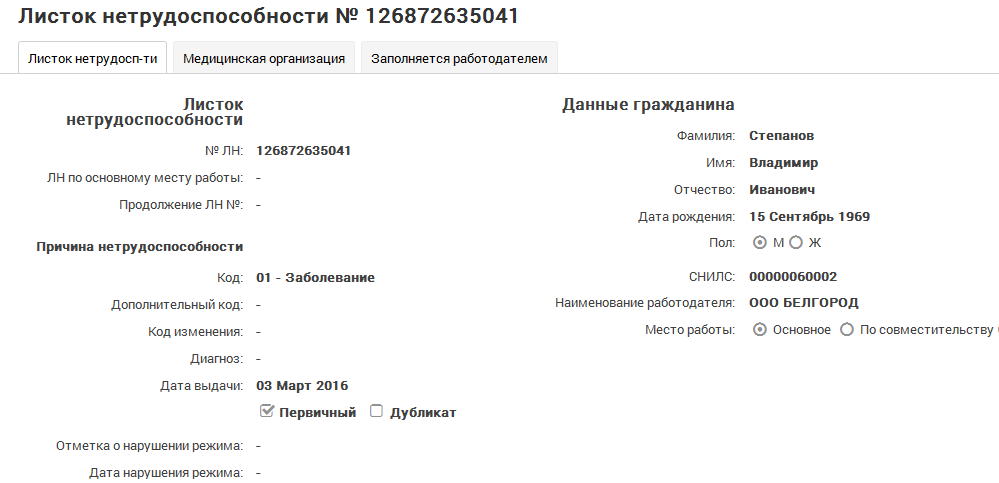 Рисунок 8 – Вкладка «Листок нетрудоспособности»№ ЛН – номер ЭЛН;ЛН по основному месту работы – номер ЭЛН по основному месту работы, в случае работы по совместительству;Продолжение ЛН № - номер предыдущего ЭЛН, в случае продления;Код – код нетрудоспособности;Дополнительный код – доп. код (при наличии) ;Код изменения – код изменения первичного кода нетрудоспособности (при наличии) ;Диагноз – в случае проставления кода диагноза;Дата выдачи – дата выдачи листка нетрудоспособности;Первичный / Дубликат – флаг первичного листка нетрудоспособности, либо дубликата;Отметка о нарушении режима – при наличии;Дата нарушения режима – при наличии;ФИО, дата рождения, пол, СНИЛС застрахованного;Наименование работодателя и признак (основное / по совместительству) места работы.Вкладка «Медицинская организация»На вкладке «Медицинская организация» отображаются следующие поля см. Рисунок 9.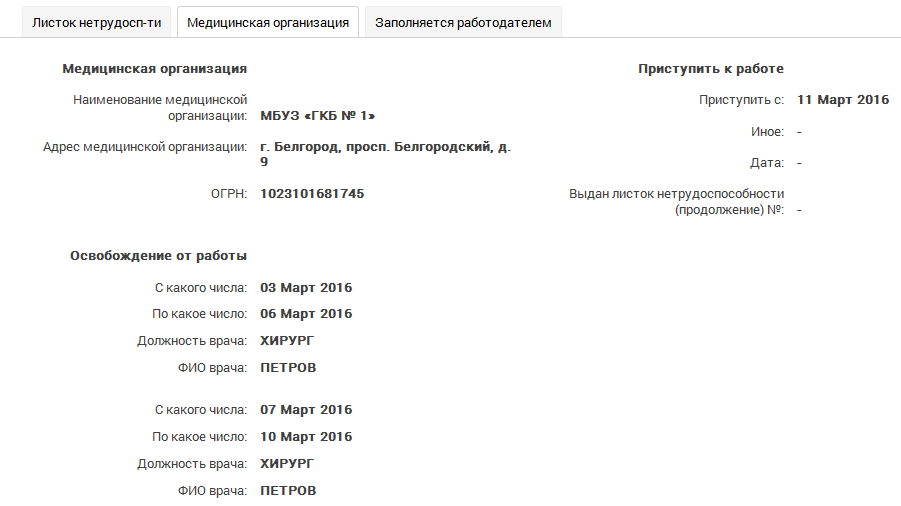 Рисунок 9 – Вкладка «Медицинская организация»Наименование, адрес и ОГРН медицинской организации;Периоды освобождения от работы с указанием дат, должности и ФИО врача;Приступить к работе – дата выхода на работу в случае окончания нетрудоспособности;Иное – значение кода «Иное» в случае продолжения нетрудоспособности, установления инвалидности и пр. ;Дата установления кода «Иное» ;Выдан листок нетрудоспособности № - номер следующего ЭЛН в случае продолжения болезни.Вкладка «МСЭ\Санаторий\Стационар»На вкладке «МСЭ\Санаторий\Стационар» отображаются следующие поля см. Рисунок 10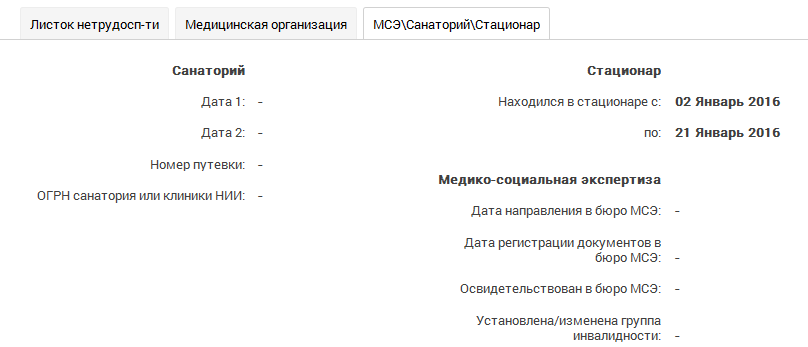 Рисунок 10 – Вкладка «МСЭ\Санаторий\Стационар»Дата 1 – дата изменения причины нетрудоспособности, предполагаемая дата родов, дата начала путевки и пр. ;Дата 2 – дата окончания путевки;Номер путевки ;ОГРН санатория или клиники НИИ ;Находился в стационаре с / по – даты нахождения в стационаре;Дата направления в бюро МСЭ;Дата регистрации документов в бюро МСЭ;Освидетельствован в бюро МСЭ – дата освидетельствования;Установлена/изменена группа инвалидности.Вкладка «По уходу»На вкладке «По уходу» отображаются следующие поля см. Рисунок 11.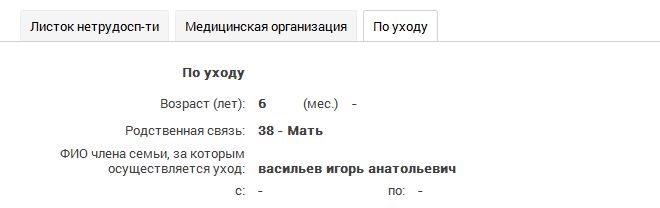 Рисунок 11 – Вкладка «По уходу»Возраст (лет) (мес.) – возраст члена семьи, за которым осуществляется уход;Родственная связь – родственная связь с членом семьи, за которым осуществляется уход;ФИО члена семьи, за которым осуществляется уход.Вкладка «Заполняется работодателем»На вкладке «Заполняется работодателем» отображаются следующие поля см. Рисунок 12.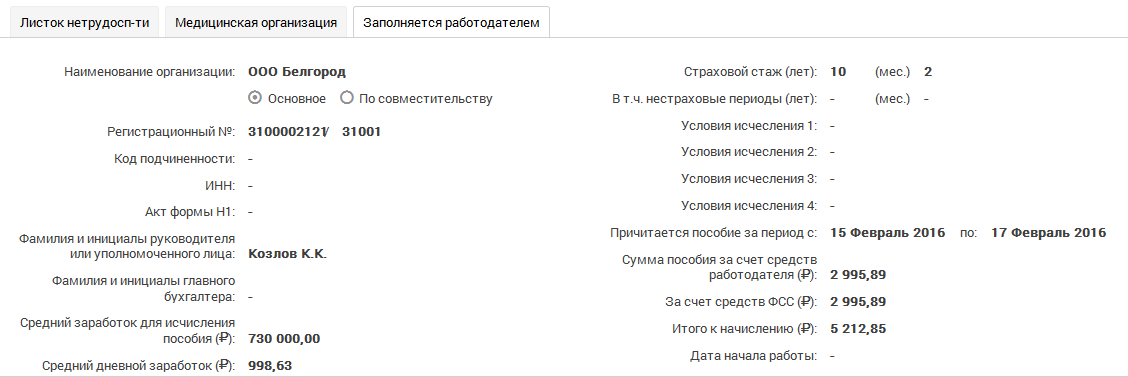 Рисунок 12 - Вкладка «Заполняется работодателем»Наименование организации – наименование места работы застрахованного;Основное / По совместительству – признак места работы застрахованного;Регистрационный № и код подчиненности – регистрация страхователя в системе ФСС;ИНН – индивидуальный номер налогоплательщика;Акт формы Н1 – сведения об регистрации несчастного случая на производстве;Фамилия и инициалы руководителя;Фамилия и инициалы главного бухгалтера;Средний заработок для исчисления пособия – заработок застрахованного за последние два года;Средний дневной заработок;Страховой стаж – страховой стаж в годах и месяцах;Условие исчисления 1, 2, 3, 4 – условия исчисления, влияющие на размер пособия;Причитается пособие за период;Сумма пособия за счет средств работодателя – сумма к выплате работодателем;За счет средств ФСС – сумма к выплате Фондом социального страхования;Итого начислено – сумма итого;Дата начала работы – дата, с которой работник должен был приступить к работе в случае аннулирования трудового договора.Для возврата в главное меню ЭК Застрахованного, нажать кнопку «Вернуться к листкам нетрудоспособности».Печать сведений листка нетрудоспособностиУ пользователя существует возможность напечатать информацию, содержащуюся в описанных вкладках. Для этого необходимо в режиме просмотра листка нетрудоспособности нажать на кнопку «Печать». Откроется окно для предварительного просмотра и отправки на печать сведений листка нетрудоспособности см. Рисунок 13.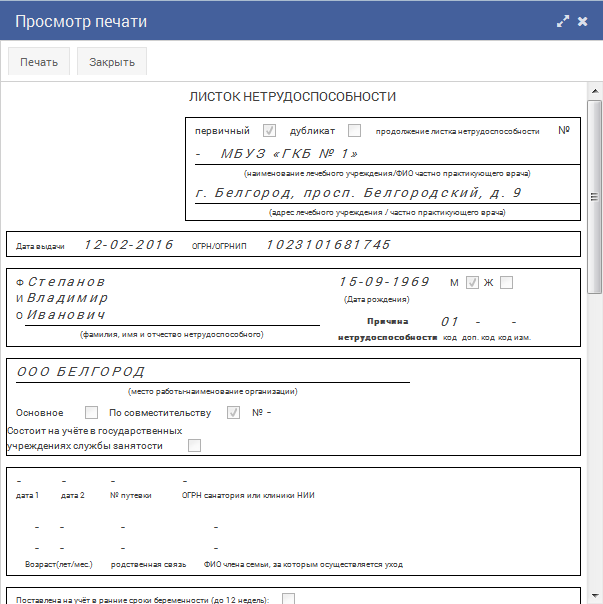 Рисунок 13 – Просмотр печатиПросмотр журнала пособийНаходясь в рабочей области ЭК Застрахованного необходимо левой кнопкой мыши кликнуть на вкладке «Журнал пособий», откроется журнал пособий см. Рисунок 14.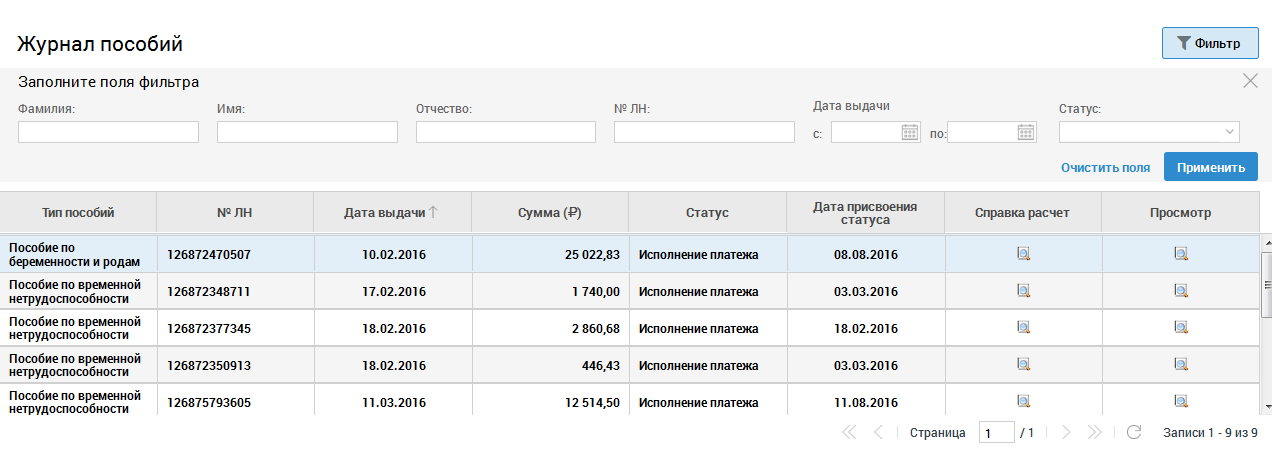 Рисунок 14 – Журнал пособийЖурнал пособий представляет из себя список пособий, выплаченных застрахованному.Для облегчения поиска конкретного пособия, пользователь ЭК Застрахованного может воспользоваться фильтрами, для чего нужно нажать кнопку «Фильтр». Произведется открытие фильтров для поиска см. Рисунок 15. Для сброса фильтров – нажать кнопку «Очистить поля».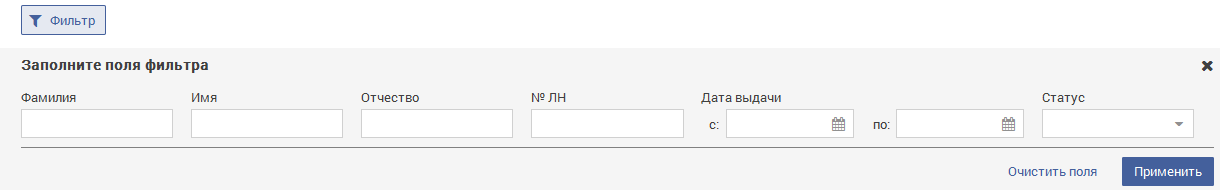 Рисунок 15 – Фильтры журнала пособийДля поиска пользователю доступны следующие фильтры:Фамилия;Имя;Отчество;№ Листка нетрудоспособности;Дата выдачи с / по ;Статус (включает выпадающий список с перечнем возможных статусов).Застрахованный имеет возможность открыть Справку-расчет, т.е. документ с подробным описанием условий произведенного расчета пособия. Для этого в строке пособия необходимо кликнуть левой кнопкой мыши на значке в столбце «Справка расчет». Откроется окно со справкой см. Рисунок 16.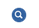 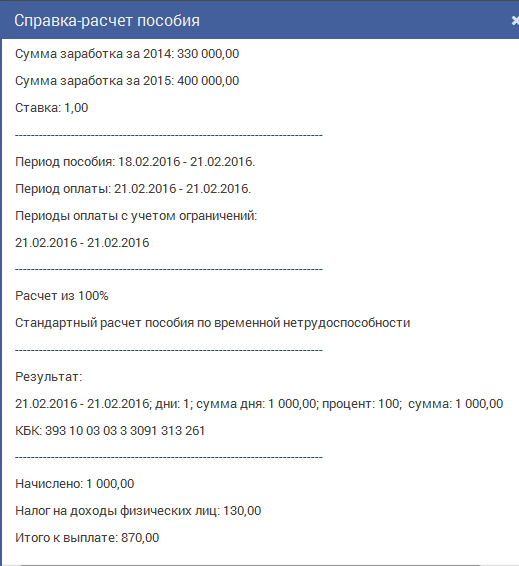 Рисунок 16 – Справка расчетТакже пользователь имеет возможность открыть пособие для просмотра деталей. Для этого необходимо кликнуть левой кнопкой мыши на значке в столбце «Просмотр». Откроется окно просмотра пособия см. Рисунок 17. Окно просмотра пособия состоит из вкладок «Заявление застрахованного», «Лист нетрудоспособности» и «Данные для расчета пособия».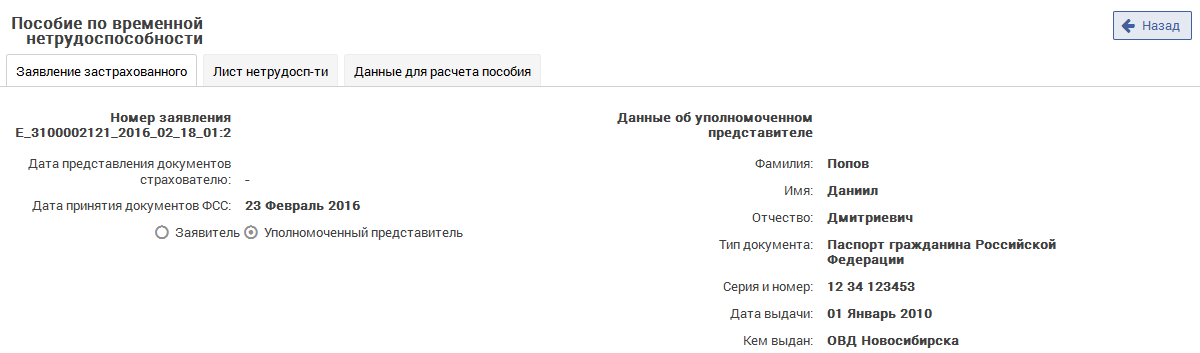 Рисунок 17 – Просмотр пособияВкладка «Заявление застрахованного»Вкладка «Заявление застрахованного» отображена на рисунке 15 и состоит из следующих групп полей:Номер заявления – содержит автоматически созданный номер заявления, сведения о датах приема заявления страхователем и органом ФСС;Данные о получателе пособия – содержат сведения о получателе пособия, такие как СНИЛС, ФИО, дата рождения, сведения о документах, удостоверяющих личность и пр. ;Банковские данных – сведения о банковском счете получателя пособия;Данные об уполномоченном представителе – если пособие получает не сам застрахованный, а его представитель;Сведения о месте регистрации получателя – адрес регистрации получателя пособия;Данные о страхователе – содержат сведения о страхователе.Вкладка «Листок нетрудоспособности»На вкладке «Листок нетрудоспособности» отображаются следующие поля см. Рисунок 18.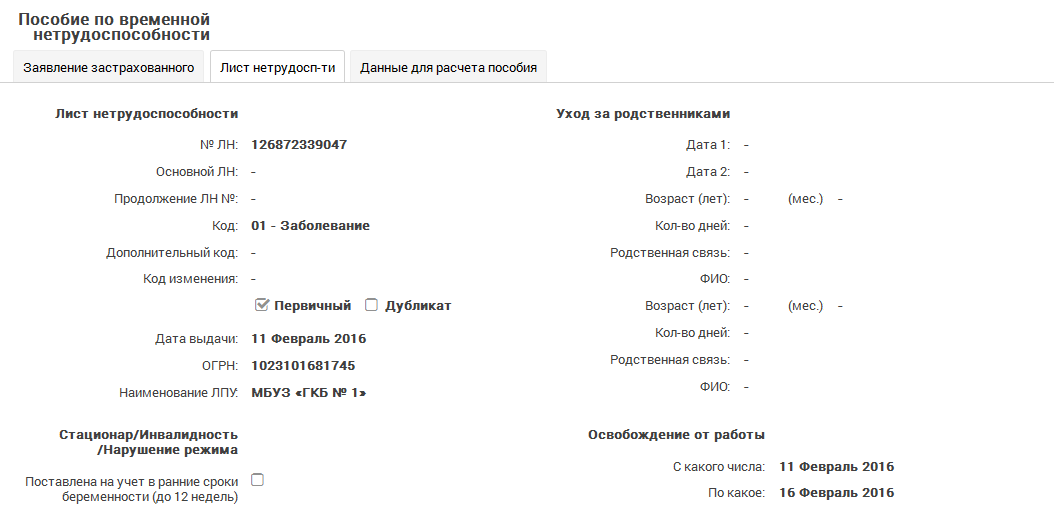 Рисунок 18 – Вкладка «Листок нетрудоспособности»Группа полей «Листок нетрудоспособности»№ ЛН – номер листка нетрудоспособности;Основной ЛН – номер листка нетрудоспособности по основному месту работы;Продолжение ЛН № - номер предыдущего листка нетрудоспособности, в случае если ЛН является продолжением;Код – код нетрудоспособности;Дополнительный код – доп. код (при наличии) ;Код изменения – код изменения первичного кода нетрудоспособности (при наличии) ;Дата выдачи – дата выдачи листка нетрудоспособности;Первичный / Дубликат – флаг первичного листка нетрудоспособности, либо дубликата;ОГРН и наименование медицинской организации.Группа полей «Стационар/Инвалидность/Нарушение режима»Поставлена на учет в ранние сроки беременности;Отметка о нарушении режима – при наличии;Находился в стационаре с / по – период нахождения в стационаре;Дата направления в бюро МСЭ;Дата регистрации документов – в бюро МСЭ;Освидетельствован – дата освидетельствования в бюро МСЭ;Группа инвалидности – при установлении / изменении группы инвалидности в бюро МСЭ.Группа полей «Уход за родственниками»Возраст (лет) (мес.) – возраст члена семьи, за которым осуществляется уход;Родственная связь – родственная связь с членом семьи, за которым осуществляется уход;ФИО члена семьи, за которым осуществляется уход.Группа полей «Освобождение от работы»С какого по какое число – период нетрудоспособности;Должность врача;ФИО врача;Приступить к работе с – дата выхода на работу;Иное – значение кода «Иное» в случае продолжения нетрудоспособности, установления инвалидности и пр. ;Дата установления кода «Иное» ;Выдан листок нетрудоспособности № - номер следующего листка нетрудоспособности в случае продолжения болезни.Вкладка «Данные для расчета пособия»На вкладке «Данные для расчета пособия» отображаются следующие поля см. Рисунок 19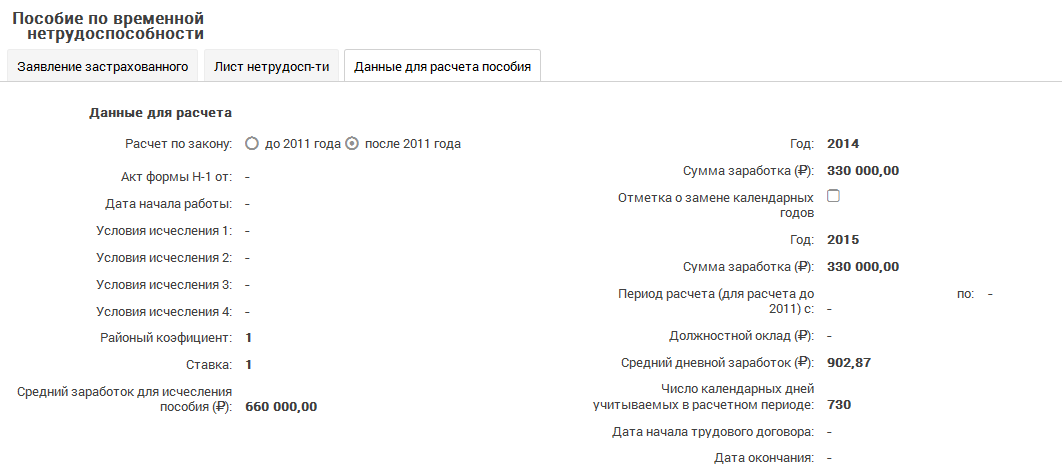 Рисунок 19 – Вкладка «Данные для расчета пособия» Группа полей «Данные для расчета»Расчет по закону до 2011 года, либо после;Акт формы Н1 – сведения об регистрации несчастного случая на производстве;Дата начала работы – дата, с которой работник должен был приступить к работе в случае аннулирования трудового договора;Условие исчисления 1, 2, 3, 4 – условия исчисления, влияющие на размер пособия;Районный коэффициент;Ставка;Средний заработок для исчисления пособия – заработок застрахованного за последние два года;1 год для исчисления пособия и сумма заработка за него;2 год для исчисления пособия и сумма заработка за него;Период расчета – для расчета по закону до 2011 г. ;Должностной оклад;Число календарных дней, учитываемых в расчетном периоде;Средний дневной заработок;Даты начала и окончания трудового договора.Группа полей «Итого»Сумма пособия за счет средств работодателя – сумма к выплате работодателем;За счет средств ФСС – сумма к выплате Фондом социального страхования;Итого к начислению – сумма выплаченного Фондом пособия.Для возврата в журнал пособий ЭК Застрахованного, необходимо нажать кнопку «Назад».Порядок обработки персональных данныхПорядок обработки персональных данных установлены Федеральных законом от 27 июля 2006 № 152 (№ 152-ФЗ)Статья 1. Сфера действия настоящего Федерального закона1. Настоящим Федеральным законом регулируются отношения, связанные с обработкой персональных данных, осуществляемой федеральными органами государственной власти, органами государственной власти субъектов Российской Федерации, иными государственными органами (далее - государственные органы), органами местного самоуправления, иными муниципальными органами (далее - муниципальные органы), юридическими лицами и физическими лицами с использованием средств автоматизации, в том числе в информационно-телекоммуникационных сетях, или без использования таких средств, если обработка персональных данных без использования таких средств соответствует характеру действий (операций), совершаемых с персональными данными с использованием средств автоматизации, то есть позволяет осуществлять в соответствии с заданным алгоритмом поиск персональных данных, зафиксированных на материальном носителе и содержащихся в картотеках или иных систематизированных собраниях персональных данных, и (или) доступ к таким персональным данным.….Статья 3. Основные понятия, используемые в настоящем Федеральном законе…3) обработка персональных данных - любое действие (операция) или совокупность действий (операций), совершаемых с использованием средств автоматизации или без использования таких средств с персональными данными, включая сбор, запись, систематизацию, накопление, хранение, уточнение (обновление, изменение), извлечение, использование, передачу (распространение, предоставление, доступ), обезличивание, блокирование, удаление, уничтожение персональных данных;……Статья 6. Условия обработки персональных данных1. Обработка персональных данных должна осуществляться с соблюдением принципов и правил, предусмотренных настоящим Федеральным законом. Обработка персональных данных допускается в следующих случаях:1) обработка персональных данных осуществляется с согласия субъекта персональных данных на обработку его персональных данных;2) обработка персональных данных необходима для достижения целей, предусмотренных международным договором Российской Федерации или законом, для осуществления и выполнения возложенных законодательством Российской Федерации на оператора функций, полномочий и обязанностей;3) обработка персональных данных необходима для осуществления правосудия, исполнения судебного акта, акта другого органа или должностного лица, подлежащих исполнению в соответствии с законодательством Российской Федерации об исполнительном производстве (далее - исполнение судебного акта);4) обработка персональных данных необходима для исполнения полномочий федеральных органов исполнительной власти, органов государственных внебюджетных фондов, исполнительных органов государственной власти субъектов Российской Федерации, органов местного самоуправления и функций организаций, участвующих в предоставлении соответственно государственных и муниципальных услуг, предусмотренных Федеральным законом от 27 июля 2010 года N 210-ФЗ "Об организации предоставления государственных и муниципальных услуг", включая регистрацию субъекта персональных данных на едином портале государственных и муниципальных услуг и (или) региональных порталах государственных и муниципальных услуг;……Статья 7. Конфиденциальность персональных данныхОператоры и иные лица, получившие доступ к персональным данным, обязаны не раскрывать третьим лицам и не распространять персональные данные без согласия субъекта персональных данных, если иное не предусмотрено федеральным законом.……Статья 10. Специальные категории персональных данных1. Обработка специальных категорий персональных данных, касающихся расовой, национальной принадлежности, политических взглядов, религиозных или философских убеждений, состояния здоровья, интимной жизни, не допускается, за исключением случаев, предусмотренных частью 2 настоящей статьи.2. Обработка указанных в части 1 настоящей статьи специальных категорий персональных данных допускается в случаях, если:1) субъект персональных данных дал согласие в письменной форме на обработку своих персональных данных;2) персональные данные сделаны общедоступными субъектом персональных данных;2.1) обработка персональных данных необходима в связи с реализацией международных договоров Российской Федерации о реадмиссии;2.2) обработка персональных данных осуществляется в соответствии с Федеральным законом от 25 января 2002 года N 8-ФЗ "О Всероссийской переписи населения";2.3) обработка персональных данных осуществляется в соответствии с законодательством о государственной социальной помощи, трудовым законодательством, пенсионным законодательством Российской Федерации;3) обработка персональных данных необходима для защиты жизни, здоровья или иных жизненно важных интересов субъекта персональных данных либо жизни, здоровья или иных жизненно важных интересов других лиц и получение согласия субъекта персональных данных невозможно;4) обработка персональных данных осуществляется в медико-профилактических целях, в целях установления медицинского диагноза, оказания медицинских и медико-социальных услуг при условии, что обработка персональных данных осуществляется лицом, профессионально занимающимся медицинской деятельностью и обязанным в соответствии с законодательством Российской Федерации сохранять врачебную тайну;5) обработка персональных данных членов (участников) общественного объединения или религиозной организации осуществляется соответствующими общественным объединением или религиозной организацией, действующими в соответствии с законодательством Российской Федерации, для достижения законных целей, предусмотренных их учредительными документами, при условии, что персональные данные не будут распространяться без согласия в письменной форме субъектов персональных данных;6) обработка персональных данных необходима для установления или осуществления прав субъекта персональных данных или третьих лиц, а равно и в связи с осуществлением правосудия;7) обработка персональных данных осуществляется в соответствии с законодательством Российской Федерации об обороне, о безопасности, о противодействии терроризму, о транспортной безопасности, о противодействии коррупции, об оперативно-разыскной деятельности, об исполнительном производстве, уголовно-исполнительным законодательством Российской Федерации;7.1) обработка полученных в установленных законодательством Российской Федерации случаях персональных данных осуществляется органами прокуратуры в связи с осуществлением ими прокурорского надзора;8) обработка персональных данных осуществляется в соответствии с законодательством об обязательных видах страхования, со страховым законодательством;9) обработка персональных данных осуществляется в случаях, предусмотренных законодательством Российской Федерации, государственными органами, муниципальными органами или организациями в целях устройства детей, оставшихся без попечения родителей, на воспитание в семьи граждан;10) обработка персональных данных осуществляется в соответствии с законодательством Российской Федерации о гражданстве Российской Федерации.3. Обработка персональных данных о судимости может осуществляться государственными органами или муниципальными органами в пределах полномочий, предоставленных им в соответствии с законодательством Российской Федерации, а также иными лицами в случаях и в порядке, которые определяются в соответствии с федеральными законами.4. Обработка специальных категорий персональных данных, осуществлявшаяся в случаях, предусмотренных частями 2 и 3 настоящей статьи, должна быть незамедлительно прекращена, если устранены причины, вследствие которых осуществлялась обработка, если иное не установлено федеральным законом.Рекомендации по освоениюДля успешного освоения приложения необходимо иметь навыки работы с персональным компьютером и изучить следующее:принципы работы с современными операционными системами семейства
MS Windows;порядок оформления и правила расчета листков нетрудоспособности;настоящее Руководство.